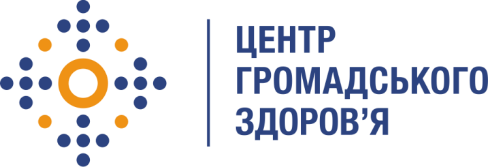 Державна установа 
«Центр громадського здоров’я Міністерства охорони здоров’я України» оголошує конкурс на відбір консультанта  з організації та проведення робіт за напрямами проведення лабораторного контролю якості лікарських засобів рамках програми Глобального фонду прискорення прогресу у зменшенні тягаря туберкульозу та ВІЛ-інфекції в УкраїніНазва позиції: консультант з організації та проведення робіт за напрямами проведення лабораторного контролю якості лікарських засобів Рівень зайнятості: часткова;Інформація щодо установи:Головним завданнями Державної установи «Центр громадського здоров’я Міністерства охорони здоров’я України» (далі – Центр) є діяльність у сфері громадського здоров’я. Центр виконує лікувально-профілактичні, науково-практичні та організаційно-методичні функції у сфері охорони здоров’я з метою забезпечення якості лікування хворих на соціально небезпечні захворювання, зокрема ВІЛ/СНІД, туберкульоз, наркозалежність, вірусні гепатити тощо, попередження захворювань в контексті розбудови системи громадського здоров’я. Центр приймає участь в розробці регуляторної політики і взаємодіє з іншими міністерствами, науково-дослідними установами, міжнародними установами та громадськими організаціями, що працюють в сфері громадського здоров’я та протидії соціально небезпечним захворюванням.Основні обов'язки:Розробка змін до нормативно-правових актів, які регламентують порядок проведення контролю якості лікарських засобів з метою підвищення їх безпеки та ефективності, в т.ч. лікарських засобів, що застосовуються для лікування ВІЛ/СНІД, туберкульозу, гепатиту та препаратів ЗПТ.Розробка стандартної операційної процедури по проведенню лабораторного контролю якості лікарських засобів, на які надійшли скарги та/або повідомлення про побічні реакції, та/або відсутність ефективності лікарських засобів, пов’язані з безпекою та ефективністю застосування лікарських засобів, вакцин, туберкуліну.Нагляд за виконанням лабораторного контролю лікарських засобів у відповідності до розробленої стандартної процедури.Оцінка можливих поточних проблем проведення лабораторного контролю та коректності їх вирішення, зокрема при відтворенні та верифікації методів контролю в контролюючій лабораторії.Експертна оцінка ефективності проведеної роботи з лабораторного контролю лікарських засобів цільових груп з точки зору виконання завдань проекту.Перевірка та подання звітів про виконання лабораторного контролю лікарських засобів, отриманих згідно проекту Глобального Фонду. Вимоги до професійної компетентності:Вища освіта за спеціальностями, необхідними для роботи в лабораторії, - фармацевтична, хімічна, біологічна освіта.Досвід роботи зі створення і вдосконалення системи якості в лабораторії та керування процесами в лабораторії, що займається контролем якості лікарських засобів та медичних виробів, не менше 5 років.Досвід не менше 5 років практичної співпраці з Європейським директоратом якості лікарських засобів (EDQM) у сфері впровадження основних засад роботи в лабораторії згідно ISO 17025:2017 (спільні проекти).Досвід виконання аналізу лікарських засобів та проведення фахової супервізії цих робіт.Досвід роботи в лабораторії, яка атестована EDQM, прекваліфікована ВООЗ та акредитованій згідно ISO 17025:2017, не менше одного року.Знання англійської мови на рівні, необхідному для роботи з документами та можливому спілкуванні при виконанні проекту.Резюме мають бути надіслані електронною поштою на на електронну адресу: vacancies@phc.org.ua. В темі листа, будь ласка, зазначте: «162-2021 Консультант з організації та проведення робіт за напрямами проведення лабораторного контролю якості лікарських засобів Термін подання документів – до 14 травня 2020 року, реєстрація документів 
завершується о 18:00.За результатами відбору резюме успішні кандидати будуть запрошені до участі у співбесіді. У зв’язку з великою кількістю заявок, ми будемо контактувати лише з кандидатами, запрошеними на співбесіду. Умови завдання та контракту можуть бути докладніше обговорені під час співбесіди.Державна установа «Центр громадського здоров’я Міністерства охорони здоров’я України»  залишає за собою право повторно розмістити оголошення про вакансію, скасувати конкурс на заміщення вакансії, запропонувати посаду зі зміненими обов’язками чи з іншою тривалістю контракту.